Levanger kommune 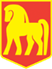 PEDAGOGISK RAPPORT SKOLEElevens navnMorsmålBehov for tolkForesatt MorsmålBehov for tolkForesattMorsmålBehov for tolkSkolens navnTrinn:Rapporten er skrevet avDato:Blå fylles inn av kontaktlærerBlå fylles inn av kontaktlærerGrønn fylles inn av faglærer(-e)Gi en beskrivelse av eleven. (Hva er elevens sterke sider? Elevens interesser, fritidsaktiviteter, trivsel og motivasjon. Bakgrunnsinformasjon barnehage-/skolehistorie, samarbeid hjem/skole)Gi en beskrivelse av eleven. (Hva er elevens sterke sider? Elevens interesser, fritidsaktiviteter, trivsel og motivasjon. Bakgrunnsinformasjon barnehage-/skolehistorie, samarbeid hjem/skole)Gi en beskrivelse av eleven. (Hva er elevens sterke sider? Elevens interesser, fritidsaktiviteter, trivsel og motivasjon. Bakgrunnsinformasjon barnehage-/skolehistorie, samarbeid hjem/skole)Beskriv konkret elevens utfordringer Beskriv konkret elevens utfordringer Beskriv konkret elevens utfordringer Syn:Hørsel:Motorikk:Kjente sykdommer (som har betydning for opplæringssituasjonen)Språklig fungering Utdyp dersom eleven strever på ett eller flere av språkområdene på norsk og/eller morsmål:Uttalevansker: hvilke lyder uttales feil og hvilke lyder brukes som erstatning?Taleflytvanske /stammingStemmevanskeSpråkforståelse: oppfatte innhold i ord, setninger og fortellingSpråkproduksjon: ordforråd, setningsoppbygging og grammatikkSosial kompetanse (Husk elevens styrker)Elevens generelle sosiale fungering og trivsel. Elevens fungering innenfor de fem hovedområdene: empati, ansvarlighet, samarbeid, selvhevdelse, selvkontrollSosial kompetanse (Husk elevens styrker)Elevens generelle sosiale fungering og trivsel. Elevens fungering innenfor de fem hovedområdene: empati, ansvarlighet, samarbeid, selvhevdelse, selvkontrollSosial kompetanse (Husk elevens styrker)Elevens generelle sosiale fungering og trivsel. Elevens fungering innenfor de fem hovedområdene: empati, ansvarlighet, samarbeid, selvhevdelse, selvkontrollElevens stemme (Fra elevsamtale, utviklingssamtale. Eks.: Elevens uttrykk, utsagn, trivsel, mm)Elevens stemme (Fra elevsamtale, utviklingssamtale. Eks.: Elevens uttrykk, utsagn, trivsel, mm)Elevens stemme (Fra elevsamtale, utviklingssamtale. Eks.: Elevens uttrykk, utsagn, trivsel, mm)Utprøvde tiltakUtprøvde tiltakUtprøvde tiltakHvaVarighetEvalueringFaglig fungering i de ulike fagene, med utgangspunkt i fagområdene i LK-20Faglig fungering i de ulike fagene, med utgangspunkt i fagområdene i LK-20Faglig fungering i de ulike fagene, med utgangspunkt i fagområdene i LK-20Faglig fungering i de ulike fagene, med utgangspunkt i fagområdene i LK-20Faglig fungering i de ulike fagene, med utgangspunkt i fagområdene i LK-20MatematikkNår eleven kompetansemålene for trinnet i faget? – kryss av JA JA NEI (dette svaret krever utfyllende svar, se nedover i skjemaet)NEI (dette svaret krever utfyllende svar, se nedover i skjemaet)MatematikkNår eleven kompetansemålene for trinnet i faget? – kryss av Kompetansemål Koder: Realistisk å nå (fet), Kanskje mulig å nå (understrek), Ikke realistisk å nå (kursiv)Ved vurdering ikke realistisk å nå, hvilke kompetansemål har eleven nådd på lavere trinn?Kompetansemål Koder: Realistisk å nå (fet), Kanskje mulig å nå (understrek), Ikke realistisk å nå (kursiv)Ved vurdering ikke realistisk å nå, hvilke kompetansemål har eleven nådd på lavere trinn?Kompetansemål Koder: Realistisk å nå (fet), Kanskje mulig å nå (understrek), Ikke realistisk å nå (kursiv)Ved vurdering ikke realistisk å nå, hvilke kompetansemål har eleven nådd på lavere trinn?Kompetansemål Koder: Realistisk å nå (fet), Kanskje mulig å nå (understrek), Ikke realistisk å nå (kursiv)Ved vurdering ikke realistisk å nå, hvilke kompetansemål har eleven nådd på lavere trinn?Kompetansemål Koder: Realistisk å nå (fet), Kanskje mulig å nå (understrek), Ikke realistisk å nå (kursiv)Ved vurdering ikke realistisk å nå, hvilke kompetansemål har eleven nådd på lavere trinn?KartleggingsresultatKartleggingsresultatKartleggingsresultatKartleggingsresultatKartleggingsresultatElevens stemme (Relevant til faget. Fra elevsamtale, utviklingssamtale o.l.)Elevens stemme (Relevant til faget. Fra elevsamtale, utviklingssamtale o.l.)Elevens stemme (Relevant til faget. Fra elevsamtale, utviklingssamtale o.l.)Elevens stemme (Relevant til faget. Fra elevsamtale, utviklingssamtale o.l.)Elevens stemme (Relevant til faget. Fra elevsamtale, utviklingssamtale o.l.)Utprøvde tiltak  (evt. § 1-4 Tidlig innsats på 1.-4.trinn og/eller §2-8 Særskilt språkopplæring for elever fra språklige minoriteter, lesekurs, mindre gruppe, fagarbeiderstøtte, tilpasninger i nivå, bruk av hjelpemidler, deling av klasse, samtaler, med-lærer) Utprøvde tiltak  (evt. § 1-4 Tidlig innsats på 1.-4.trinn og/eller §2-8 Særskilt språkopplæring for elever fra språklige minoriteter, lesekurs, mindre gruppe, fagarbeiderstøtte, tilpasninger i nivå, bruk av hjelpemidler, deling av klasse, samtaler, med-lærer) Utprøvde tiltak  (evt. § 1-4 Tidlig innsats på 1.-4.trinn og/eller §2-8 Særskilt språkopplæring for elever fra språklige minoriteter, lesekurs, mindre gruppe, fagarbeiderstøtte, tilpasninger i nivå, bruk av hjelpemidler, deling av klasse, samtaler, med-lærer) Utprøvde tiltak  (evt. § 1-4 Tidlig innsats på 1.-4.trinn og/eller §2-8 Særskilt språkopplæring for elever fra språklige minoriteter, lesekurs, mindre gruppe, fagarbeiderstøtte, tilpasninger i nivå, bruk av hjelpemidler, deling av klasse, samtaler, med-lærer) Utprøvde tiltak  (evt. § 1-4 Tidlig innsats på 1.-4.trinn og/eller §2-8 Særskilt språkopplæring for elever fra språklige minoriteter, lesekurs, mindre gruppe, fagarbeiderstøtte, tilpasninger i nivå, bruk av hjelpemidler, deling av klasse, samtaler, med-lærer) TiltakTiltakVarighetVarighetEvalueringNorskNår eleven kompetansemålene for trinnet i faget? – kryss av JA JA NEI (dette svaret krever utfyllende svar, se nedover i skjemaet)NEI (dette svaret krever utfyllende svar, se nedover i skjemaet)NorskNår eleven kompetansemålene for trinnet i faget? – kryss av Kompetansemål Koder: Realistisk å nå (fet), Kanskje mulig å nå (understrek), Ikke realistisk å nå (kursiv)Ved vurdering ikke realistisk å nå, hvilke kompetansemål har eleven nådd på lavere trinn?Kompetansemål Koder: Realistisk å nå (fet), Kanskje mulig å nå (understrek), Ikke realistisk å nå (kursiv)Ved vurdering ikke realistisk å nå, hvilke kompetansemål har eleven nådd på lavere trinn?Kompetansemål Koder: Realistisk å nå (fet), Kanskje mulig å nå (understrek), Ikke realistisk å nå (kursiv)Ved vurdering ikke realistisk å nå, hvilke kompetansemål har eleven nådd på lavere trinn?Kompetansemål Koder: Realistisk å nå (fet), Kanskje mulig å nå (understrek), Ikke realistisk å nå (kursiv)Ved vurdering ikke realistisk å nå, hvilke kompetansemål har eleven nådd på lavere trinn?Kompetansemål Koder: Realistisk å nå (fet), Kanskje mulig å nå (understrek), Ikke realistisk å nå (kursiv)Ved vurdering ikke realistisk å nå, hvilke kompetansemål har eleven nådd på lavere trinn?KartleggingsresultatKartleggingsresultatKartleggingsresultatKartleggingsresultatKartleggingsresultatElevens stemme (Relevant til faget. Fra elevsamtale, utviklingssamtale o.l.)Elevens stemme (Relevant til faget. Fra elevsamtale, utviklingssamtale o.l.)Elevens stemme (Relevant til faget. Fra elevsamtale, utviklingssamtale o.l.)Elevens stemme (Relevant til faget. Fra elevsamtale, utviklingssamtale o.l.)Elevens stemme (Relevant til faget. Fra elevsamtale, utviklingssamtale o.l.)Utprøvde tiltak  (evt. § 1-4 Tidlig innsats på 1.-4.trinn og/eller §2-8 Særskilt språkopplæring for elever fra språklige minoriteter, lesekurs, mindre gruppe, fagarbeiderstøtte, tilpasninger i nivå, bruk av hjelpemidler, deling av klasse, samtaler, med-lærer) Utprøvde tiltak  (evt. § 1-4 Tidlig innsats på 1.-4.trinn og/eller §2-8 Særskilt språkopplæring for elever fra språklige minoriteter, lesekurs, mindre gruppe, fagarbeiderstøtte, tilpasninger i nivå, bruk av hjelpemidler, deling av klasse, samtaler, med-lærer) Utprøvde tiltak  (evt. § 1-4 Tidlig innsats på 1.-4.trinn og/eller §2-8 Særskilt språkopplæring for elever fra språklige minoriteter, lesekurs, mindre gruppe, fagarbeiderstøtte, tilpasninger i nivå, bruk av hjelpemidler, deling av klasse, samtaler, med-lærer) Utprøvde tiltak  (evt. § 1-4 Tidlig innsats på 1.-4.trinn og/eller §2-8 Særskilt språkopplæring for elever fra språklige minoriteter, lesekurs, mindre gruppe, fagarbeiderstøtte, tilpasninger i nivå, bruk av hjelpemidler, deling av klasse, samtaler, med-lærer) Utprøvde tiltak  (evt. § 1-4 Tidlig innsats på 1.-4.trinn og/eller §2-8 Særskilt språkopplæring for elever fra språklige minoriteter, lesekurs, mindre gruppe, fagarbeiderstøtte, tilpasninger i nivå, bruk av hjelpemidler, deling av klasse, samtaler, med-lærer) TiltakTiltakVarighetVarighetEvalueringEngelskNår eleven kompetansemålene for trinnet i faget? – kryss av JA JA NEI (dette svaret krever utfyllende svar, se nedover i skjemaet)NEI (dette svaret krever utfyllende svar, se nedover i skjemaet)EngelskNår eleven kompetansemålene for trinnet i faget? – kryss av Kompetansemål Koder: Realistisk å nå (fet), Kanskje mulig å nå (understrek), Ikke realistisk å nå (kursiv)Ved vurdering ikke realistisk å nå, hvilke kompetansemål har eleven nådd på lavere trinn?Kompetansemål Koder: Realistisk å nå (fet), Kanskje mulig å nå (understrek), Ikke realistisk å nå (kursiv)Ved vurdering ikke realistisk å nå, hvilke kompetansemål har eleven nådd på lavere trinn?Kompetansemål Koder: Realistisk å nå (fet), Kanskje mulig å nå (understrek), Ikke realistisk å nå (kursiv)Ved vurdering ikke realistisk å nå, hvilke kompetansemål har eleven nådd på lavere trinn?Kompetansemål Koder: Realistisk å nå (fet), Kanskje mulig å nå (understrek), Ikke realistisk å nå (kursiv)Ved vurdering ikke realistisk å nå, hvilke kompetansemål har eleven nådd på lavere trinn?Kompetansemål Koder: Realistisk å nå (fet), Kanskje mulig å nå (understrek), Ikke realistisk å nå (kursiv)Ved vurdering ikke realistisk å nå, hvilke kompetansemål har eleven nådd på lavere trinn?KartleggingsresultatKartleggingsresultatKartleggingsresultatKartleggingsresultatKartleggingsresultatElevens stemme (Relevant til faget. Fra elevsamtale, utviklingssamtale o.l.)Elevens stemme (Relevant til faget. Fra elevsamtale, utviklingssamtale o.l.)Elevens stemme (Relevant til faget. Fra elevsamtale, utviklingssamtale o.l.)Elevens stemme (Relevant til faget. Fra elevsamtale, utviklingssamtale o.l.)Elevens stemme (Relevant til faget. Fra elevsamtale, utviklingssamtale o.l.)Utprøvde tiltak  (evt. § 1-4 Tidlig innsats på 1.-4.trinn og/eller §2-8 Særskilt språkopplæring for elever fra språklige minoriteter, lesekurs, mindre gruppe, fagarbeiderstøtte, tilpasninger i nivå, bruk av hjelpemidler, deling av klasse, samtaler, med-lærer) Utprøvde tiltak  (evt. § 1-4 Tidlig innsats på 1.-4.trinn og/eller §2-8 Særskilt språkopplæring for elever fra språklige minoriteter, lesekurs, mindre gruppe, fagarbeiderstøtte, tilpasninger i nivå, bruk av hjelpemidler, deling av klasse, samtaler, med-lærer) Utprøvde tiltak  (evt. § 1-4 Tidlig innsats på 1.-4.trinn og/eller §2-8 Særskilt språkopplæring for elever fra språklige minoriteter, lesekurs, mindre gruppe, fagarbeiderstøtte, tilpasninger i nivå, bruk av hjelpemidler, deling av klasse, samtaler, med-lærer) Utprøvde tiltak  (evt. § 1-4 Tidlig innsats på 1.-4.trinn og/eller §2-8 Særskilt språkopplæring for elever fra språklige minoriteter, lesekurs, mindre gruppe, fagarbeiderstøtte, tilpasninger i nivå, bruk av hjelpemidler, deling av klasse, samtaler, med-lærer) Utprøvde tiltak  (evt. § 1-4 Tidlig innsats på 1.-4.trinn og/eller §2-8 Særskilt språkopplæring for elever fra språklige minoriteter, lesekurs, mindre gruppe, fagarbeiderstøtte, tilpasninger i nivå, bruk av hjelpemidler, deling av klasse, samtaler, med-lærer) TiltakTiltakVarighetVarighetEvalueringSamfunnsfagNår eleven kompetansemålene for trinnet i faget? – kryss av JA JA NEI (dette svaret krever utfyllende svar, se nedover i skjemaet)NEI (dette svaret krever utfyllende svar, se nedover i skjemaet)SamfunnsfagNår eleven kompetansemålene for trinnet i faget? – kryss av Kompetansemål Koder: Realistisk å nå (fet), Kanskje mulig å nå (understrek), Ikke realistisk å nå (kursiv)Ved vurdering ikke realistisk å nå, hvilke kompetansemål har eleven nådd på lavere trinn?Kompetansemål Koder: Realistisk å nå (fet), Kanskje mulig å nå (understrek), Ikke realistisk å nå (kursiv)Ved vurdering ikke realistisk å nå, hvilke kompetansemål har eleven nådd på lavere trinn?Kompetansemål Koder: Realistisk å nå (fet), Kanskje mulig å nå (understrek), Ikke realistisk å nå (kursiv)Ved vurdering ikke realistisk å nå, hvilke kompetansemål har eleven nådd på lavere trinn?Kompetansemål Koder: Realistisk å nå (fet), Kanskje mulig å nå (understrek), Ikke realistisk å nå (kursiv)Ved vurdering ikke realistisk å nå, hvilke kompetansemål har eleven nådd på lavere trinn?Kompetansemål Koder: Realistisk å nå (fet), Kanskje mulig å nå (understrek), Ikke realistisk å nå (kursiv)Ved vurdering ikke realistisk å nå, hvilke kompetansemål har eleven nådd på lavere trinn?KartleggingsresultatKartleggingsresultatKartleggingsresultatKartleggingsresultatKartleggingsresultatElevens stemme (Relevant til faget. Fra elevsamtale, utviklingssamtale o.l.)Elevens stemme (Relevant til faget. Fra elevsamtale, utviklingssamtale o.l.)Elevens stemme (Relevant til faget. Fra elevsamtale, utviklingssamtale o.l.)Elevens stemme (Relevant til faget. Fra elevsamtale, utviklingssamtale o.l.)Elevens stemme (Relevant til faget. Fra elevsamtale, utviklingssamtale o.l.)Utprøvde tiltak  (evt. § 1-4 Tidlig innsats på 1.-4.trinn og/eller §2-8 Særskilt språkopplæring for elever fra språklige minoriteter, lesekurs, mindre gruppe, fagarbeiderstøtte, tilpasninger i nivå, bruk av hjelpemidler, deling av klasse, samtaler, med-lærer) Utprøvde tiltak  (evt. § 1-4 Tidlig innsats på 1.-4.trinn og/eller §2-8 Særskilt språkopplæring for elever fra språklige minoriteter, lesekurs, mindre gruppe, fagarbeiderstøtte, tilpasninger i nivå, bruk av hjelpemidler, deling av klasse, samtaler, med-lærer) Utprøvde tiltak  (evt. § 1-4 Tidlig innsats på 1.-4.trinn og/eller §2-8 Særskilt språkopplæring for elever fra språklige minoriteter, lesekurs, mindre gruppe, fagarbeiderstøtte, tilpasninger i nivå, bruk av hjelpemidler, deling av klasse, samtaler, med-lærer) Utprøvde tiltak  (evt. § 1-4 Tidlig innsats på 1.-4.trinn og/eller §2-8 Særskilt språkopplæring for elever fra språklige minoriteter, lesekurs, mindre gruppe, fagarbeiderstøtte, tilpasninger i nivå, bruk av hjelpemidler, deling av klasse, samtaler, med-lærer) Utprøvde tiltak  (evt. § 1-4 Tidlig innsats på 1.-4.trinn og/eller §2-8 Særskilt språkopplæring for elever fra språklige minoriteter, lesekurs, mindre gruppe, fagarbeiderstøtte, tilpasninger i nivå, bruk av hjelpemidler, deling av klasse, samtaler, med-lærer) TiltakTiltakVarighetVarighetEvalueringNaturfagNår eleven kompetansemålene for trinnet i faget? – kryss av JA JA NEI (dette svaret krever utfyllende svar, se nedover i skjemaet)NEI (dette svaret krever utfyllende svar, se nedover i skjemaet)NaturfagNår eleven kompetansemålene for trinnet i faget? – kryss av Kompetansemål Koder: Realistisk å nå (fet), Kanskje mulig å nå (understrek), Ikke realistisk å nå (kursiv)Ved vurdering ikke realistisk å nå, hvilke kompetansemål har eleven nådd på lavere trinn?Kompetansemål Koder: Realistisk å nå (fet), Kanskje mulig å nå (understrek), Ikke realistisk å nå (kursiv)Ved vurdering ikke realistisk å nå, hvilke kompetansemål har eleven nådd på lavere trinn?Kompetansemål Koder: Realistisk å nå (fet), Kanskje mulig å nå (understrek), Ikke realistisk å nå (kursiv)Ved vurdering ikke realistisk å nå, hvilke kompetansemål har eleven nådd på lavere trinn?Kompetansemål Koder: Realistisk å nå (fet), Kanskje mulig å nå (understrek), Ikke realistisk å nå (kursiv)Ved vurdering ikke realistisk å nå, hvilke kompetansemål har eleven nådd på lavere trinn?Kompetansemål Koder: Realistisk å nå (fet), Kanskje mulig å nå (understrek), Ikke realistisk å nå (kursiv)Ved vurdering ikke realistisk å nå, hvilke kompetansemål har eleven nådd på lavere trinn?KartleggingsresultatKartleggingsresultatKartleggingsresultatKartleggingsresultatKartleggingsresultatElevens stemme (Relevant til faget. Fra elevsamtale, utviklingssamtale o.l.)Elevens stemme (Relevant til faget. Fra elevsamtale, utviklingssamtale o.l.)Elevens stemme (Relevant til faget. Fra elevsamtale, utviklingssamtale o.l.)Elevens stemme (Relevant til faget. Fra elevsamtale, utviklingssamtale o.l.)Elevens stemme (Relevant til faget. Fra elevsamtale, utviklingssamtale o.l.)Utprøvde tiltak  (evt. § 1-4 Tidlig innsats på 1.-4.trinn og/eller §2-8 Særskilt språkopplæring for elever fra språklige minoriteter, lesekurs, mindre gruppe, fagarbeiderstøtte, tilpasninger i nivå, bruk av hjelpemidler, deling av klasse, samtaler, med-lærer) Utprøvde tiltak  (evt. § 1-4 Tidlig innsats på 1.-4.trinn og/eller §2-8 Særskilt språkopplæring for elever fra språklige minoriteter, lesekurs, mindre gruppe, fagarbeiderstøtte, tilpasninger i nivå, bruk av hjelpemidler, deling av klasse, samtaler, med-lærer) Utprøvde tiltak  (evt. § 1-4 Tidlig innsats på 1.-4.trinn og/eller §2-8 Særskilt språkopplæring for elever fra språklige minoriteter, lesekurs, mindre gruppe, fagarbeiderstøtte, tilpasninger i nivå, bruk av hjelpemidler, deling av klasse, samtaler, med-lærer) Utprøvde tiltak  (evt. § 1-4 Tidlig innsats på 1.-4.trinn og/eller §2-8 Særskilt språkopplæring for elever fra språklige minoriteter, lesekurs, mindre gruppe, fagarbeiderstøtte, tilpasninger i nivå, bruk av hjelpemidler, deling av klasse, samtaler, med-lærer) Utprøvde tiltak  (evt. § 1-4 Tidlig innsats på 1.-4.trinn og/eller §2-8 Særskilt språkopplæring for elever fra språklige minoriteter, lesekurs, mindre gruppe, fagarbeiderstøtte, tilpasninger i nivå, bruk av hjelpemidler, deling av klasse, samtaler, med-lærer) TiltakTiltakVarighetVarighetEvalueringKRLENår eleven kompetansemålene for trinnet i faget? – kryss av JA JA NEI (dette svaret krever utfyllende svar, se nedover i skjemaet)NEI (dette svaret krever utfyllende svar, se nedover i skjemaet)KRLENår eleven kompetansemålene for trinnet i faget? – kryss av Kompetansemål Koder: Realistisk å nå (fet), Kanskje mulig å nå (understrek), Ikke realistisk å nå (kursiv)Ved vurdering ikke realistisk å nå, hvilke kompetansemål har eleven nådd på lavere trinn?Kompetansemål Koder: Realistisk å nå (fet), Kanskje mulig å nå (understrek), Ikke realistisk å nå (kursiv)Ved vurdering ikke realistisk å nå, hvilke kompetansemål har eleven nådd på lavere trinn?Kompetansemål Koder: Realistisk å nå (fet), Kanskje mulig å nå (understrek), Ikke realistisk å nå (kursiv)Ved vurdering ikke realistisk å nå, hvilke kompetansemål har eleven nådd på lavere trinn?Kompetansemål Koder: Realistisk å nå (fet), Kanskje mulig å nå (understrek), Ikke realistisk å nå (kursiv)Ved vurdering ikke realistisk å nå, hvilke kompetansemål har eleven nådd på lavere trinn?Kompetansemål Koder: Realistisk å nå (fet), Kanskje mulig å nå (understrek), Ikke realistisk å nå (kursiv)Ved vurdering ikke realistisk å nå, hvilke kompetansemål har eleven nådd på lavere trinn?KartleggingsresultatKartleggingsresultatKartleggingsresultatKartleggingsresultatKartleggingsresultatElevens stemme (Relevant til faget. Fra elevsamtale, utviklingssamtale o.l.)Elevens stemme (Relevant til faget. Fra elevsamtale, utviklingssamtale o.l.)Elevens stemme (Relevant til faget. Fra elevsamtale, utviklingssamtale o.l.)Elevens stemme (Relevant til faget. Fra elevsamtale, utviklingssamtale o.l.)Elevens stemme (Relevant til faget. Fra elevsamtale, utviklingssamtale o.l.)Utprøvde tiltak  (evt. § 1-4 Tidlig innsats på 1.-4.trinn og/eller §2-8 Særskilt språkopplæring for elever fra språklige minoriteter, lesekurs, mindre gruppe, fagarbeiderstøtte, tilpasninger i nivå, bruk av hjelpemidler, deling av klasse, samtaler, med-lærer) Utprøvde tiltak  (evt. § 1-4 Tidlig innsats på 1.-4.trinn og/eller §2-8 Særskilt språkopplæring for elever fra språklige minoriteter, lesekurs, mindre gruppe, fagarbeiderstøtte, tilpasninger i nivå, bruk av hjelpemidler, deling av klasse, samtaler, med-lærer) Utprøvde tiltak  (evt. § 1-4 Tidlig innsats på 1.-4.trinn og/eller §2-8 Særskilt språkopplæring for elever fra språklige minoriteter, lesekurs, mindre gruppe, fagarbeiderstøtte, tilpasninger i nivå, bruk av hjelpemidler, deling av klasse, samtaler, med-lærer) Utprøvde tiltak  (evt. § 1-4 Tidlig innsats på 1.-4.trinn og/eller §2-8 Særskilt språkopplæring for elever fra språklige minoriteter, lesekurs, mindre gruppe, fagarbeiderstøtte, tilpasninger i nivå, bruk av hjelpemidler, deling av klasse, samtaler, med-lærer) Utprøvde tiltak  (evt. § 1-4 Tidlig innsats på 1.-4.trinn og/eller §2-8 Særskilt språkopplæring for elever fra språklige minoriteter, lesekurs, mindre gruppe, fagarbeiderstøtte, tilpasninger i nivå, bruk av hjelpemidler, deling av klasse, samtaler, med-lærer) TiltakTiltakVarighetVarighetEvalueringMusikkNår eleven kompetansemålene for trinnet i faget? – kryss av JA JA NEI (dette svaret krever utfyllende svar, se nedover i skjemaet)NEI (dette svaret krever utfyllende svar, se nedover i skjemaet)MusikkNår eleven kompetansemålene for trinnet i faget? – kryss av Kompetansemål Koder: Realistisk å nå (fet), Kanskje mulig å nå (understrek), Ikke realistisk å nå (kursiv)Ved vurdering ikke realistisk å nå, hvilke kompetansemål har eleven nådd på lavere trinn?Kompetansemål Koder: Realistisk å nå (fet), Kanskje mulig å nå (understrek), Ikke realistisk å nå (kursiv)Ved vurdering ikke realistisk å nå, hvilke kompetansemål har eleven nådd på lavere trinn?Kompetansemål Koder: Realistisk å nå (fet), Kanskje mulig å nå (understrek), Ikke realistisk å nå (kursiv)Ved vurdering ikke realistisk å nå, hvilke kompetansemål har eleven nådd på lavere trinn?Kompetansemål Koder: Realistisk å nå (fet), Kanskje mulig å nå (understrek), Ikke realistisk å nå (kursiv)Ved vurdering ikke realistisk å nå, hvilke kompetansemål har eleven nådd på lavere trinn?Kompetansemål Koder: Realistisk å nå (fet), Kanskje mulig å nå (understrek), Ikke realistisk å nå (kursiv)Ved vurdering ikke realistisk å nå, hvilke kompetansemål har eleven nådd på lavere trinn?KartleggingsresultatKartleggingsresultatKartleggingsresultatKartleggingsresultatKartleggingsresultatElevens stemme (Relevant til faget. Fra elevsamtale, utviklingssamtale o.l.)Elevens stemme (Relevant til faget. Fra elevsamtale, utviklingssamtale o.l.)Elevens stemme (Relevant til faget. Fra elevsamtale, utviklingssamtale o.l.)Elevens stemme (Relevant til faget. Fra elevsamtale, utviklingssamtale o.l.)Elevens stemme (Relevant til faget. Fra elevsamtale, utviklingssamtale o.l.)Utprøvde tiltak  (evt. § 1-4 Tidlig innsats på 1.-4.trinn og/eller §2-8 Særskilt språkopplæring for elever fra språklige minoriteter, lesekurs, mindre gruppe, fagarbeiderstøtte, tilpasninger i nivå, bruk av hjelpemidler, deling av klasse, samtaler, med-lærer) Utprøvde tiltak  (evt. § 1-4 Tidlig innsats på 1.-4.trinn og/eller §2-8 Særskilt språkopplæring for elever fra språklige minoriteter, lesekurs, mindre gruppe, fagarbeiderstøtte, tilpasninger i nivå, bruk av hjelpemidler, deling av klasse, samtaler, med-lærer) Utprøvde tiltak  (evt. § 1-4 Tidlig innsats på 1.-4.trinn og/eller §2-8 Særskilt språkopplæring for elever fra språklige minoriteter, lesekurs, mindre gruppe, fagarbeiderstøtte, tilpasninger i nivå, bruk av hjelpemidler, deling av klasse, samtaler, med-lærer) Utprøvde tiltak  (evt. § 1-4 Tidlig innsats på 1.-4.trinn og/eller §2-8 Særskilt språkopplæring for elever fra språklige minoriteter, lesekurs, mindre gruppe, fagarbeiderstøtte, tilpasninger i nivå, bruk av hjelpemidler, deling av klasse, samtaler, med-lærer) Utprøvde tiltak  (evt. § 1-4 Tidlig innsats på 1.-4.trinn og/eller §2-8 Særskilt språkopplæring for elever fra språklige minoriteter, lesekurs, mindre gruppe, fagarbeiderstøtte, tilpasninger i nivå, bruk av hjelpemidler, deling av klasse, samtaler, med-lærer) TiltakTiltakVarighetVarighetEvalueringKunst og håndverkNår eleven kompetansemålene for trinnet i faget? – kryss av JA JA NEI (dette svaret krever utfyllende svar, se nedover i skjemaet)NEI (dette svaret krever utfyllende svar, se nedover i skjemaet)Kunst og håndverkNår eleven kompetansemålene for trinnet i faget? – kryss av Kompetansemål Koder: Realistisk å nå (fet), Kanskje mulig å nå (understrek), Ikke realistisk å nå (kursiv)Ved vurdering ikke realistisk å nå, hvilke kompetansemål har eleven nådd på lavere trinn?Kompetansemål Koder: Realistisk å nå (fet), Kanskje mulig å nå (understrek), Ikke realistisk å nå (kursiv)Ved vurdering ikke realistisk å nå, hvilke kompetansemål har eleven nådd på lavere trinn?Kompetansemål Koder: Realistisk å nå (fet), Kanskje mulig å nå (understrek), Ikke realistisk å nå (kursiv)Ved vurdering ikke realistisk å nå, hvilke kompetansemål har eleven nådd på lavere trinn?Kompetansemål Koder: Realistisk å nå (fet), Kanskje mulig å nå (understrek), Ikke realistisk å nå (kursiv)Ved vurdering ikke realistisk å nå, hvilke kompetansemål har eleven nådd på lavere trinn?Kompetansemål Koder: Realistisk å nå (fet), Kanskje mulig å nå (understrek), Ikke realistisk å nå (kursiv)Ved vurdering ikke realistisk å nå, hvilke kompetansemål har eleven nådd på lavere trinn?KartleggingsresultatKartleggingsresultatKartleggingsresultatKartleggingsresultatKartleggingsresultatElevens stemme (Relevant til faget. Fra elevsamtale, utviklingssamtale o.l.)Elevens stemme (Relevant til faget. Fra elevsamtale, utviklingssamtale o.l.)Elevens stemme (Relevant til faget. Fra elevsamtale, utviklingssamtale o.l.)Elevens stemme (Relevant til faget. Fra elevsamtale, utviklingssamtale o.l.)Elevens stemme (Relevant til faget. Fra elevsamtale, utviklingssamtale o.l.)Utprøvde tiltak  (evt. § 1-4 Tidlig innsats på 1.-4.trinn og/eller §2-8 Særskilt språkopplæring for elever fra språklige minoriteter, lesekurs, mindre gruppe, fagarbeiderstøtte, tilpasninger i nivå, bruk av hjelpemidler, deling av klasse, samtaler, med-lærer) Utprøvde tiltak  (evt. § 1-4 Tidlig innsats på 1.-4.trinn og/eller §2-8 Særskilt språkopplæring for elever fra språklige minoriteter, lesekurs, mindre gruppe, fagarbeiderstøtte, tilpasninger i nivå, bruk av hjelpemidler, deling av klasse, samtaler, med-lærer) Utprøvde tiltak  (evt. § 1-4 Tidlig innsats på 1.-4.trinn og/eller §2-8 Særskilt språkopplæring for elever fra språklige minoriteter, lesekurs, mindre gruppe, fagarbeiderstøtte, tilpasninger i nivå, bruk av hjelpemidler, deling av klasse, samtaler, med-lærer) Utprøvde tiltak  (evt. § 1-4 Tidlig innsats på 1.-4.trinn og/eller §2-8 Særskilt språkopplæring for elever fra språklige minoriteter, lesekurs, mindre gruppe, fagarbeiderstøtte, tilpasninger i nivå, bruk av hjelpemidler, deling av klasse, samtaler, med-lærer) Utprøvde tiltak  (evt. § 1-4 Tidlig innsats på 1.-4.trinn og/eller §2-8 Særskilt språkopplæring for elever fra språklige minoriteter, lesekurs, mindre gruppe, fagarbeiderstøtte, tilpasninger i nivå, bruk av hjelpemidler, deling av klasse, samtaler, med-lærer) TiltakTiltakVarighetVarighetEvalueringKroppsøvingNår eleven kompetansemålene for trinnet i faget? – kryss av JA JA NEI (dette svaret krever utfyllende svar, se nedover i skjemaet)NEI (dette svaret krever utfyllende svar, se nedover i skjemaet)KroppsøvingNår eleven kompetansemålene for trinnet i faget? – kryss av Kompetansemål Koder: Realistisk å nå (fet), Kanskje mulig å nå (understrek), Ikke realistisk å nå (kursiv)Ved vurdering ikke realistisk å nå, hvilke kompetansemål har eleven nådd på lavere trinn?Kompetansemål Koder: Realistisk å nå (fet), Kanskje mulig å nå (understrek), Ikke realistisk å nå (kursiv)Ved vurdering ikke realistisk å nå, hvilke kompetansemål har eleven nådd på lavere trinn?Kompetansemål Koder: Realistisk å nå (fet), Kanskje mulig å nå (understrek), Ikke realistisk å nå (kursiv)Ved vurdering ikke realistisk å nå, hvilke kompetansemål har eleven nådd på lavere trinn?Kompetansemål Koder: Realistisk å nå (fet), Kanskje mulig å nå (understrek), Ikke realistisk å nå (kursiv)Ved vurdering ikke realistisk å nå, hvilke kompetansemål har eleven nådd på lavere trinn?Kompetansemål Koder: Realistisk å nå (fet), Kanskje mulig å nå (understrek), Ikke realistisk å nå (kursiv)Ved vurdering ikke realistisk å nå, hvilke kompetansemål har eleven nådd på lavere trinn?KartleggingsresultatKartleggingsresultatKartleggingsresultatKartleggingsresultatKartleggingsresultatElevens stemme (Relevant til faget. Fra elevsamtale, utviklingssamtale o.l.)Elevens stemme (Relevant til faget. Fra elevsamtale, utviklingssamtale o.l.)Elevens stemme (Relevant til faget. Fra elevsamtale, utviklingssamtale o.l.)Elevens stemme (Relevant til faget. Fra elevsamtale, utviklingssamtale o.l.)Elevens stemme (Relevant til faget. Fra elevsamtale, utviklingssamtale o.l.)Utprøvde tiltak  (evt. § 1-4 Tidlig innsats på 1.-4.trinn og/eller §2-8 Særskilt språkopplæring for elever fra språklige minoriteter, lesekurs, mindre gruppe, fagarbeiderstøtte, tilpasninger i nivå, bruk av hjelpemidler, deling av klasse, samtaler, med-lærer) Utprøvde tiltak  (evt. § 1-4 Tidlig innsats på 1.-4.trinn og/eller §2-8 Særskilt språkopplæring for elever fra språklige minoriteter, lesekurs, mindre gruppe, fagarbeiderstøtte, tilpasninger i nivå, bruk av hjelpemidler, deling av klasse, samtaler, med-lærer) Utprøvde tiltak  (evt. § 1-4 Tidlig innsats på 1.-4.trinn og/eller §2-8 Særskilt språkopplæring for elever fra språklige minoriteter, lesekurs, mindre gruppe, fagarbeiderstøtte, tilpasninger i nivå, bruk av hjelpemidler, deling av klasse, samtaler, med-lærer) Utprøvde tiltak  (evt. § 1-4 Tidlig innsats på 1.-4.trinn og/eller §2-8 Særskilt språkopplæring for elever fra språklige minoriteter, lesekurs, mindre gruppe, fagarbeiderstøtte, tilpasninger i nivå, bruk av hjelpemidler, deling av klasse, samtaler, med-lærer) Utprøvde tiltak  (evt. § 1-4 Tidlig innsats på 1.-4.trinn og/eller §2-8 Særskilt språkopplæring for elever fra språklige minoriteter, lesekurs, mindre gruppe, fagarbeiderstøtte, tilpasninger i nivå, bruk av hjelpemidler, deling av klasse, samtaler, med-lærer) TiltakTiltakVarighetVarighetEvalueringMat og helseNår eleven kompetansemålene for trinnet i faget? – kryss av JA JA NEI (dette svaret krever utfyllende svar, se nedover i skjemaet)NEI (dette svaret krever utfyllende svar, se nedover i skjemaet)Mat og helseNår eleven kompetansemålene for trinnet i faget? – kryss av Kompetansemål Koder: Realistisk å nå (fet), Kanskje mulig å nå (understrek), Ikke realistisk å nå (kursiv)Ved vurdering ikke realistisk å nå, hvilke kompetansemål har eleven nådd på lavere trinn?Kompetansemål Koder: Realistisk å nå (fet), Kanskje mulig å nå (understrek), Ikke realistisk å nå (kursiv)Ved vurdering ikke realistisk å nå, hvilke kompetansemål har eleven nådd på lavere trinn?Kompetansemål Koder: Realistisk å nå (fet), Kanskje mulig å nå (understrek), Ikke realistisk å nå (kursiv)Ved vurdering ikke realistisk å nå, hvilke kompetansemål har eleven nådd på lavere trinn?Kompetansemål Koder: Realistisk å nå (fet), Kanskje mulig å nå (understrek), Ikke realistisk å nå (kursiv)Ved vurdering ikke realistisk å nå, hvilke kompetansemål har eleven nådd på lavere trinn?Kompetansemål Koder: Realistisk å nå (fet), Kanskje mulig å nå (understrek), Ikke realistisk å nå (kursiv)Ved vurdering ikke realistisk å nå, hvilke kompetansemål har eleven nådd på lavere trinn?KartleggingsresultatKartleggingsresultatKartleggingsresultatKartleggingsresultatKartleggingsresultatElevens stemme (Relevant til faget. Fra elevsamtale, utviklingssamtale o.l.)Elevens stemme (Relevant til faget. Fra elevsamtale, utviklingssamtale o.l.)Elevens stemme (Relevant til faget. Fra elevsamtale, utviklingssamtale o.l.)Elevens stemme (Relevant til faget. Fra elevsamtale, utviklingssamtale o.l.)Elevens stemme (Relevant til faget. Fra elevsamtale, utviklingssamtale o.l.)Utprøvde tiltak  (evt. § 1-4 Tidlig innsats på 1.-4.trinn og/eller §2-8 Særskilt språkopplæring for elever fra språklige minoriteter, lesekurs, mindre gruppe, fagarbeiderstøtte, tilpasninger i nivå, bruk av hjelpemidler, deling av klasse, samtaler, med-lærer) Utprøvde tiltak  (evt. § 1-4 Tidlig innsats på 1.-4.trinn og/eller §2-8 Særskilt språkopplæring for elever fra språklige minoriteter, lesekurs, mindre gruppe, fagarbeiderstøtte, tilpasninger i nivå, bruk av hjelpemidler, deling av klasse, samtaler, med-lærer) Utprøvde tiltak  (evt. § 1-4 Tidlig innsats på 1.-4.trinn og/eller §2-8 Særskilt språkopplæring for elever fra språklige minoriteter, lesekurs, mindre gruppe, fagarbeiderstøtte, tilpasninger i nivå, bruk av hjelpemidler, deling av klasse, samtaler, med-lærer) Utprøvde tiltak  (evt. § 1-4 Tidlig innsats på 1.-4.trinn og/eller §2-8 Særskilt språkopplæring for elever fra språklige minoriteter, lesekurs, mindre gruppe, fagarbeiderstøtte, tilpasninger i nivå, bruk av hjelpemidler, deling av klasse, samtaler, med-lærer) Utprøvde tiltak  (evt. § 1-4 Tidlig innsats på 1.-4.trinn og/eller §2-8 Særskilt språkopplæring for elever fra språklige minoriteter, lesekurs, mindre gruppe, fagarbeiderstøtte, tilpasninger i nivå, bruk av hjelpemidler, deling av klasse, samtaler, med-lærer) TiltakTiltakVarighetVarighetEvaluering